Rörelseanalys 2 
Övning 1a: Situps – uppvägen (hela vägen till ”sittande” position) 
Övning 1b: Situps – nedåtvägen (hela vägen till ”sittande” position) 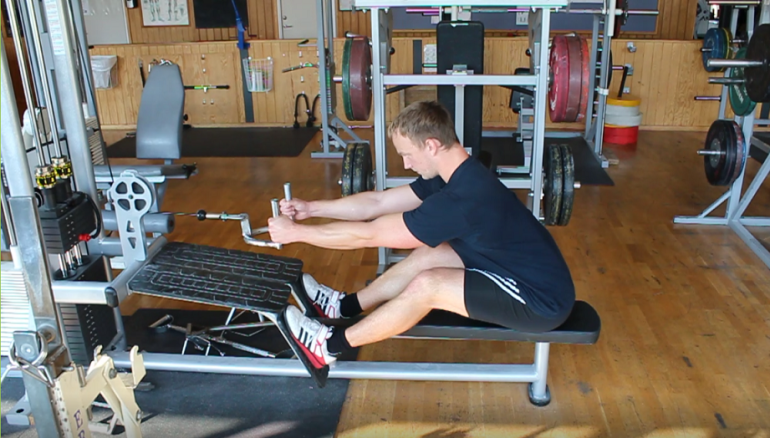 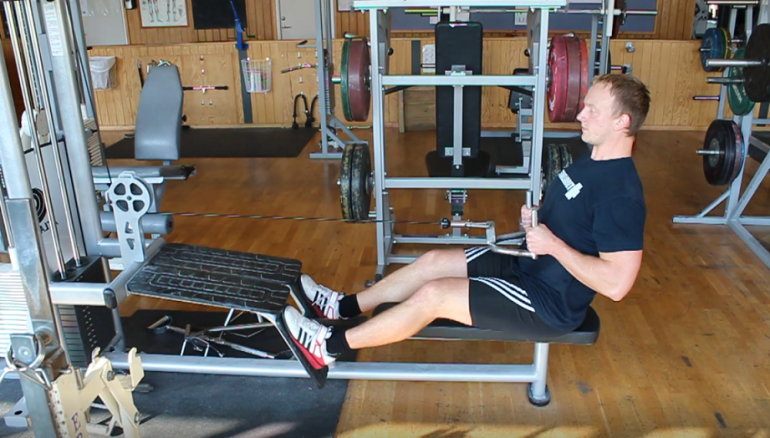 Övning 2a: Roddrag – dra handtaget mot magen – (ta med scapula)
Övning 2b: Roddrag – släpp tillbaka handtaget – (ta med scapula)Led där rörelsen sker: Typ av rörelse i leden:Muskel/muskler som arbetar: Musklernas arbetssätt:Led där rörelsen sker: Typ av rörelse i leden:Muskel/muskler som arbetar:Musklernas arbetssätt:Led där rörelsen sker: Typ av rörelse i leden:Muskel/muskler som arbetar: Musklernas arbetssätt:Led där rörelsen sker: Typ av rörelse i leden:Muskel/muskler som arbetar:Musklernas arbetssätt: